Haapsalu Sotsiaalmaja viib perioodil 01.11.17-31.05.17 läbi projekti „Heliraamatute redigeerimine Haapsalus“. Projekti läbiviimist toetab Hasartmängumaksu Nõukogu. Projekt on jätkuprojektiks sotsiaalmajas 01.10.-31.12.16 ja 01.02-30.06.2017 läbi viidud sarnastele heliraamatute redigeerimisega seotud projektidele, mida rahastas samuti Hasartmängumaksu Nõukogu. Projektide käigus loeti heliraamatuks kokku 58 raamatut. Heliraamatud on saadaval Eesti Pimedate Raamatukogus.Projekti eesmärgiks on luua ja tagada nägijatega võrdsed võimalused kõikidele Eestimaal elavatele sügava ja raske   nägemispuudega või mõne muu tavakirjas teksti lugemist takistava puude, häire või haigusega inimestele kultuuri ja haridusvallas info-, teabe-, õppe-, tänapäevasest uudiskirjandusest ja muust osa saamiseks heliraamatute abil.Lihtsamalt öeldes loetakse tavaline raamat salvestusseadmesse ning edastatakse Eesti Pimedate Raamatukogule, kust vaegnägijad saavad seda kuulamiseks laenutada. Raamatuid loevad sisse vabatahtlikud. Et raamat päriselt heliraamatuna valmis oleks, tuleb seda ka redigeerida. Redigeerimisega on olnud keerulisem, kuna see on mehaanilisem töö ning võtab aega kordades rohkem kui lugemine. Vajaliku redigeerija palkamine on võimalik just selle projekti abil. Projektid algatas Haapsalu kirjanik Anni Oraveer, kelle abistamisel käivad vabatahtlikud raamatuid heliraamatuteks sisse lugemas juba kolm aastat. Kokku on nii projektide abiga kui lisaks projektidele aastatel 2015-2017 valminud rohkem kui 150 heliraamatut. Oleme tänulikud, et meil on nii palju toredaid vabatahtlikke lugejaid, kes aitavad maailma paremaks teha!Oleme tänulikud, et Hasartmängumaksu Nõukogu on meie projekte toetanud ja aitab kaasa heliraamatute valmistamisele!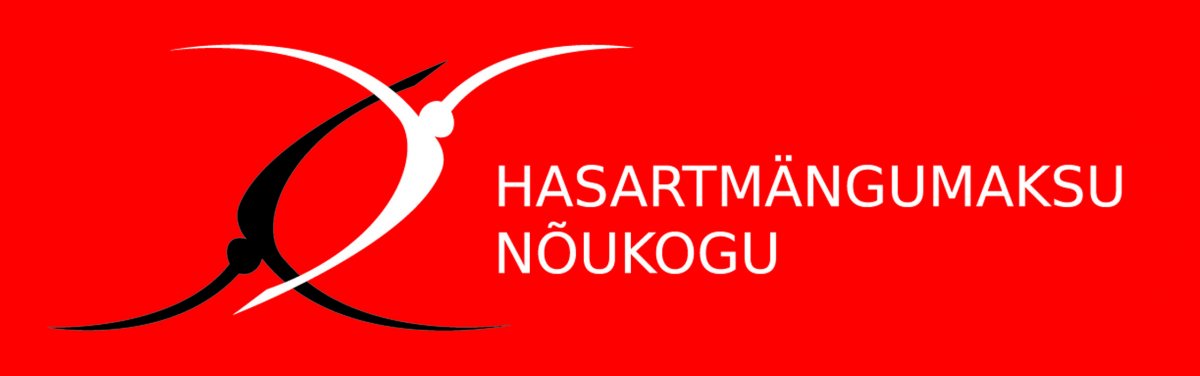 